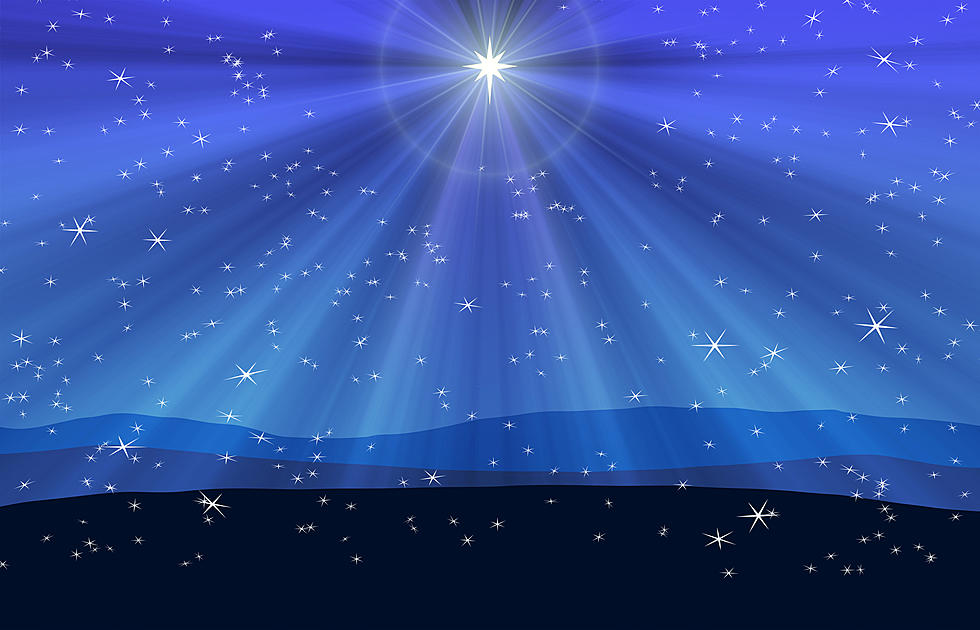  “Every star shall sing a carol! Every creature, high or low,come & praise the King of heaven by whatever name you know.” Sydney CarterDay/DateTheme/EventPray for …NotesThoughtsAction1stSaturday‘Expect-ation …’“We saw His star …”                                                             Matthew 2:2c NIVThe wise men ‘saw’ because they were ‘looking’: how will YOU be looking for Him this year? Make; write down; & commit to your Faith Resolutions for 2022. Pray over them, & ask for God’s help to keep them. 2ndSundayThe right response“… & have come to worship Him.”                Matthew 2:2d NIVOn this first Lord’s Day of the New Year, find a way to ‘come to worship’ God & praise Jesus. (you have so much ‘more to go on’ than the wise men did …!)3rdMondayBalaam’s 4th Oracle“… some day, a king of Israel will appear like a star.”                                                                                                             Numbers 24:17b CEVThis prophecy was ultimately fulfilled in Jesus, the Messiah. Reflect: how do we use the word ‘star’ today? How/is Jesus YOUR ‘star’? Pray through your responses.4thTuesdayA New Day … Wow!“Nations will come to Your light; kings will come to the brightness of Your sunrise.”                             Isaiah 60:3 YBAt one level, the visit of the Magi fulfilled this. But …… nations & leaders to encounter & come to know Jesus as Lord. What a difference it would make!5thWednesdayHe is going ahead of you …“… the star … went ahead of them …”                     Matthew 2:9c NIV“… the Lord you God … went ahead of you on your journey,”                                           Deuteronomy 1:32b-33a NIVWhat lies ‘ahead of’ you this year? Hopes? Fears?Pray all your concerns over to God: wherever you travel on life’s journey, He is already present there. Amen!6thThursday‘Epiphany!’ “Underneath these same stars…God…was born”                                                               from Once upon a Universe by Graham KendrickReflect on the ‘moment of sudden & great revelation’ when Jesus Christ was made manifest to the Gentiles - as represented by Magi - & also, to YOU. Give thanks.7thFridayJoy-full-to-over-flowing!“When they saw the star, they were overjoyed.” Matthew 2:10 “The disciples were overjoyed when they saw the Lord.”                                                                                                                        John 20:20b NIVCompare these 2 verses: ‘overjoyed’ = ‘transported’.… the deep fellowship of ‘the joy of the Lord’’ (Nehemiah 8:10f) to dynamically fill your daily life, & overflow into the lives of others, & make a difference there.8thSaturdayYour ‘Stars’… “But for the star, how could we have found Him?”                                             from Waking at Midnight (Midnight Star) by Graham Kendrick… each of those, past & present, who help(ed) to bring you to faith in Jesus Christ. Give thanks for their words & life of faithful witness; & for ‘God-incidences’.9thSundayFollow …+ Circuit Partners:Stoughton “To seek for a King was their intent, & to follow the star wherever it went.”                                            L3&4 V3 The First Nowell… all of those re-committing their lives to continue to be Jesus’ followers in Covenant Services today.10thMondayThe Almighty Creator“He also made the stars.”                            Genesis 1:16d NIVThe ‘greatest of all understatements’? Consider ‘the majesty of God, proclaimed by contrast with the comparative insignificance of all the stellar glory’. Praise in wonder:  ‘This, this is the God we adore, … whose love is as great as His power!’                         L1&3 V1 StF67 11thTuesdayStar-gazing: The Promise 1“”Look up at the heavens & count the stars – if indeed you can count them.””                               Genesis 15:5b&c NIVOn a clear night, try this for yourself: it is a never-ending task, such is God’s immense bounty! Give Him thanks.12thWednesdayStar-gazing:Wow!“God hung the stars in the sky – the Great Bear, Orion, the Pleiades & the stars of the south. We can-not understand the great things He does, & to His miracles there is no end.”                                           Job 9:9-10 GNBRead. Think. Be in awe of your Heavenly Father.13thThursdayStar-gazing:The Promise 2“”So shall your offspring be.””                      Genesis 15:5e NIVIn God’s word to Abraham, stars = descendants. Want to know YOUR place? Part of the fulfilment: “So if you belong to Christ, you are now part of Abraham’s family, & you will be given what God has promised.” Galatians 3:29 CEV14thFridayKnown by name“He who brings out the starry host one by one, and calls them each by name.”                                    Isaiah 40:26 NIVHow ‘much more’ does He ‘know you’, His child, ‘by name’: bring to Him all the cares of your heart today.15thSaturdayAlways on Your mind“When I look at the night sky, which You have made … at the stars, which You set in their places – what is man that You think of him…?”                             Psalm 8:3-4a GNBWe are little: God is great. Yet He remembers us. … those who seem ‘small’, but whom He loves.16thSundayPraise!“Praise Him, all you shining stars.”                Psalm 148:3b NIVFollow the exuberant Psalmist in joining with all creation in celebrating the goodness, blessing & redemption that God has brought us.17thMondayAlways on your sideFrom the heavens the stars fought …”           Judges 5:20a NIVA poetic way to describe God fighting for His own.… God to be with you, & yours, in whatever ‘fight(s)’ you are facing right now. Rely on His strength.18thTuesday“Your word is a lamp”Psalm 119:105a NIV“pay close attention to what (the prophets) wrote … their words are like a lamp shining in a dark place.” 2 Peter1:19b NLT… God’s word in the Scripture to light your path through life. Commit to studying it anew & knowing it well19thWednesday‘Eternity’ “I, Jesus .. am .. the bright Morning Star.” from Revelation 22:16 NIVThrough Jesus, God has revealed to us that ‘this life is only the prelude to the real life of the world to come.’… those leaving this world: that they may be ‘incl-uded in the glorious scheme of salvation’ & meet Jesus.20thThursdayThe Promise of Power & Presence“I will also give him the Morning Star.”         Revelation 2:28 NIVChrist promises himself to ‘the church which is a faithful gospel-lamp in the dark night of this world.’… KMC to be a beacon of hope to the community in which it serves: for our hearts to believe in His words.21stFridayThe Servant King“Hands that flung stars into space, to cruel nails surrendered.”                                              L3&4 V3 StF 272Reflect on Jesus as a model of humility & service.…knowing how YOU should be serving NOW. Do it22ndSaturdayKMC Coffee Morning “Shine, from the inside out, that the world will see you live in me.”                                   L1-3 Shine by Nick Jackson… for those serving to be “the light of the world” (Matthew 5:14a NIV) to those in need who attend today’s event.23rdSundayCircuit Prayer Vigil “As with gladness men of old did the guiding star be-hold; so, most gracious God, may we evermore by led by Thee.”                                      L1-2, 5-6 As with Gladness SoFXmas 9… those praying; those requesting: for God to gui-de prayers & the reception & use of His answers to them.24thMondayDanger!Beware!“They are like stars that wander in the sky.”            Jude 13c YBPray against those who deceive & mislead God’s people: those ‘false teachers’ who deliver uncertainty & danger.25thTuesdayShining 1(Those) “who have lived wisely & well will shine brilliant-ly, like the cloudless, star-strewn night skies.”  Daniel 12:3a TM… spiritual wisdom – a gift sought, & received, from God: to be able to discern where God is speaking & what God is saying to us; to have courage to act on this. 26thWednesdayShining 2“Those who put others on the right path to life will glow like stars forever.”                                        Daniel 12:3b TM… passion, courage & ‘good example’ to pass on Good News: to fulfil Jesus’ Great Commission by bringing others to the knowledge of Christ & so help to save souls.27thThursdayShining 3“Shine like stars in the universe, as you hold out the word of life”                                         Philippians 2:15c-16a NIV… the inner fire of the Holy Spirit to ignite your faith: for your own ‘right living’; for the opportunities to witness to Jesus with your life; for actively sharing the life-giving Good News with all whom you encounter.28thFridayOur Minister “Come, follow the bright guiding star; He’s not far.”                                             from A World Awakes by Graham Kendrick… Dave: to be very aware of God’s guidance as he discerns where God will be leading him in the future.29thSaturdayA warning“You have worn yourself out asking for advice from those who study the stars & tell the future month after month.”                                                      Isaiah 47:13 CEVGod condemns ‘star-readers’. He alone is the source of all power & knowledge. Do NOT read or consult horoscopes. He is your sole/soul point of help. “Pray continually.”30thSundaySing & Shout“The morning stars sang together and all the angels shouted for joy.”                                              Job 38:7 NIVWhen the earth was created, inanimate objects, along with the angels, sang the praises of the Creator, but we – mankind - were not, so couldn’t. Now we can. So do!“I will praise you, O Lord, with all my heart; I will sing your praise.”                                           Psalm 138:1 parts NIV31stMonday‘Seekers’“Wise men (& women) still seek Him …”… all those looking for meaning in their lives: that they will be lead to Jesus & come to faith in Him as their Lord and Saviour. How could YOU be their star?